Jeudi 23 avril 2020Matin 1- Etudier la feuille du son [ill] du jeudi et la coller dans le cahier de sonpuis faire la feuille d’exercices et la coller dans le cahier violet.2- Dictée flash du jour 3Leur dicter et à faire dans le cahier violet puis corriger les fautes en vert.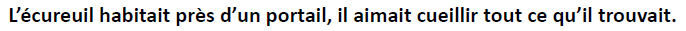 3- Etude De la Langue, EDL jour 3 :Evaluation 6 sur l’imparfait (voir sur le site)4- Mathématiques    seulement la séance 3 S3 aujourd’hui :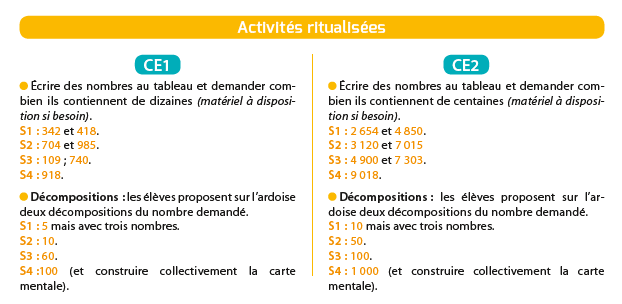 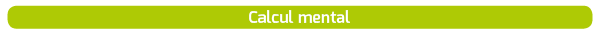 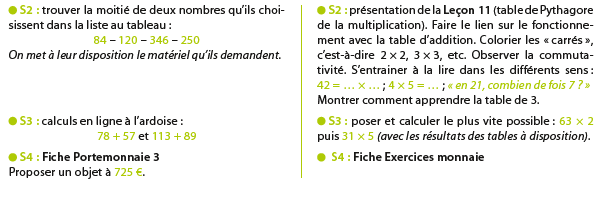   CE1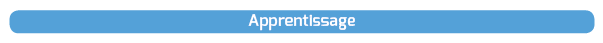 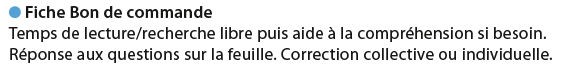 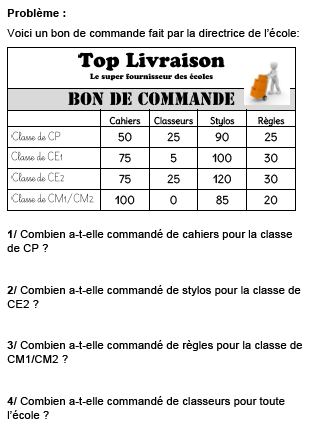 CE2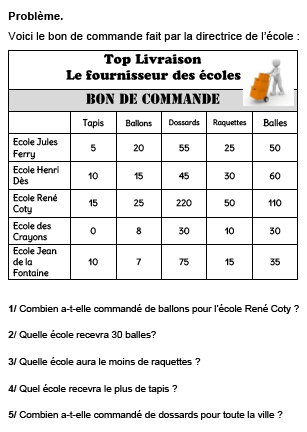 Après-midi1- 15 minutes de lecture2- Sciences :	Le cycle de l’eau séance 33- Ecriture :	Avancer d’une page dans le cahier d’écriture.